                                            Propozycja Aktywności 28.01.2022Temat: „ Zabawy na śniegu”Zabawa prawda to czy plotka?- rodzic czyta dziecku zdania związane z tematyką zimową. Gdy dziecko usłyszy zdanie prawdziwe klaszcze w dłonie,  gdy fałszywe- wstaje na moment. Przykładowe zdania: -czasami zimą pada deszcz -sankami jeździmy po lodzie -na łyżwach najlepiej zjeżdża się z górki-zimą jest chłodno -zamieć jest wtedy, gdy wieje wiatr i pada śnieg -lód to zamarznięta woda  -niedźwiedź brunatny zasypia przed zimą -wychodząc z domu ubieramy się stosownie do pogody.	- Śnieżka musi być bardzo, bardzo twarda.Słuchanie opowiadania W parku zebrała się gromadka dzieci. -W co będziemy sie bawić? Pyta Maciuś. - Ja będę zajączkiem, a wy psami- proponuje Jacek. - Co to za zabawa?-Widzieliście ślady zajączka na śniegu?  Kiedy psy zobaczą ślady zajączka, to biegną za nim z nosem przy ziemi.  -Aha!-ucieszył się Maciuś- Ja też to kiedyś widziałem. -Zabawimy się tak- tłumaczy dalej Jacek. Ja jestem zajączkiem, będę biegł ścieżkami po całym ogrodzie. Muszę dobiec do mety. Metę zrobimy przy tamtym klonie. A wy będziecie mnie gonić, tak jak psy gonią zająca, po śladach. Choćbyście mnie widzieli, nie wolno wam zejść z moich śladów. Jeśli mnie dogonicie, to ja wygrałem. -Doskonale!-Zakryjcie oczy i zaśpiewajcie o zajączku. Zanim skończycie, ja zdążę już dość daleko odbiec- mówi Jacek Dzieci stoją z zasłoniętymi oczami i śpiewają: Ucieka zajączek , ucieka!Ucieka w pole daleko!W prawo skok, w lewo skokNajpierw prosto, potem w bok Dalej hop, hop, hopNiech pieski zmyla trop. -Jacek biegnie ścieżka pomiędzy krzakami. Śnieg jest puszysty, każdy krok odznacza się na nim wyraźnie. Jacek przypomina sobie, jak to zające biegają po polu. Kręcą się w kółko, uskakując nagle w bok, zawracają. -Ruszamy w pogoń! Dobiega od placyku okrzyk pozostałych dzieci. - Hau, Hau- Staś grubym głosem naśladuje szczekanie goniącego psa. Jacek biegnie coraz prędzej. Skręca w jedną ścieżkę, w drugą, trzecią…- Mógłbym pobiec prosto do mety, ale nie chce. Biegną po swoim starym śladzie- myśli. -Zziajane pieski dobiegają do swojego miejsca i przystają. -Które ślady są najświeższe? -Biegną na przód , po chwili zawracają- Nie, to nie tędy przebiegł  Jacek po raz drugi. Widzą go, jak miga pomiędzy krzakami. -Tędy! Tędy! Tu świeży ślad! Woła Maciuś. Wpada na ścieżkę, ale zajączek już dobiegł do mety. Teraz Staś będzie zajączkiem. Ciekawe, czy on potrafi tak, jak Jacuś wyprowadzić w pole goniące pieski? Rozmowa z dziećmi na temat opowiadania - Jaka zabawę na śniegu wymyśliły dzieci? -Jak pieski szukały zająca? - Jak zakończyła się zabawa dzieci? Masażyk śnieżekŚnieżek prószy i prószy          - uderzamy opuszkami palców o plecy dziecka Mrozik szczypie Cie w uszy   -  szczypiemy uszy dziecka Wietrzyk mocno wieje            - dmuchamy na szyję i włosy dziecka Lecz ja Ciebie ogrzeję             - przytulamy dziecko i masujemy jego ramiona Zabawa naśladowcza „zimowe zabawy”- kalambury. Dzieci losują karteczki z nazwami zabaw na śniegu i przedstawiają je ruchem i gestem. Przykłady zimowych zabaw: jazda na sankach, jazda na łyżwach, jazda na nartach, bitwa na śnieżki, lepienie bałwana, kulig, anioły na śnieguZabawa ruchowa „Na lodowisku” 
W rytm dowolnej muzyki dzieci swobodnie poruszają się po całym pokoju naśladując jazdę na łyżwach. Na przerwę w muzyce wykonują polecenia: 
– zamień się w pingwina i poruszaj się jak on
– w fokę, kiwaj e się i klaszcz tak jak ona
– w niedźwiedzia polarnego, rycz i poruszaj się tak jak on itp. „Śniegowe kule”- zabawa muzyczno- ruchowa  Na dywanie rozkładamy kartki, podczas muzyki dzieci swobodnie poruszają się po sali. Na pierwszą przerwę w muzyce, dzieci podnoszą jedną kartkę, z której robią kulkę. Muszą to zrobić zanim znów usłyszą muzykę. Następnie na każdą przerwę dzieci wykonują inne zadanie np. podrzucają kule do góry, rozkładają i ponownie zgniatają kartę itd.
Puzzle- zadaniem dzieci jest wyciąć obrazki, ułożyć w całość pocięte elementy oraz przykleić na kartkę. Obrazek można pokolorować kredkami 

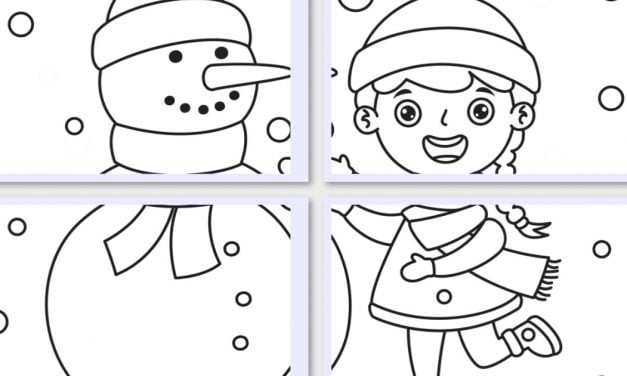 